Child Welfare Incentive Template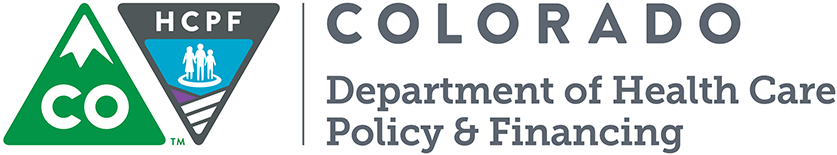 FY 2018-19 County Incentives ProgramCounty Contacts:Collaboration Meeting Quarter and Date(s):Select Quarter:      Meeting Date(s): Child Welfare Meeting Goals:Please list the 2-3 goals the county and the partner attendees would like to accomplish over the next year to improve members’ access to care:1.	2.	3.			Supporting Documentation:Please note all three supporting attachments – Agenda, Minutes, Sign-in Sheets, are required.Required and Optional Partner Attendees:Please check all partner attendees that were invited to the county’s child welfare quarterly collaboration meetingsDepartment Contacts:County RelationsHCPFCountyRelations@state.co.usColorado.gov/hcpf/county-adminCounty:  Email:  County Contact(s):  Phone:  Agenda      Minutes      Sign-in Sheet      Other:  Required Child Welfare Quarterly Collaboration PartnersRequired Child Welfare Quarterly Collaboration PartnersRepresentative from the Collaborative Management ProgramRepresentative from the county’s child welfare staffRepresentative from the Division of Youth Services (or local correctional representative if no DYS representative is available)Representative from the Regional Accountable Entity Representative from the county’s eligibility staffOptional Child Welfare Quarterly Collaboration PartnersOptional Child Welfare Quarterly Collaboration Partners Representative from Dependency & Neglect System Reform (DANCR) Representative from Multisystemic Therapy (MST) Other:   Representative from Healthy Communities Representative from Family Resource Centers Please provide a narrative below and documentation if any required partner was unable to attend the county’s child welfare quarterly collaboration meetings: